Publicado en España el 11/12/2019 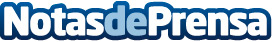 Gabol lanza al mercado las maletas exclusivas de Mr. Wonderful para viajar con buen rolloLa fecha de salida al mercado es el 16 de diciembre, pero ya se pueden reservar de forma online en https://mrwonderful.gabol.es. Con sus características frases, estarán disponibles en tres tamaños: maleta de cabina, tamaño mediano y neceser. La colección se compone de dos líneas de colores: coral (Rose) y azul turquesa (Mint)Datos de contacto:Elena GarciaDepartamento de marketing961 301 034Nota de prensa publicada en: https://www.notasdeprensa.es/gabol-lanza-al-mercado-las-maletas-exclusivas Categorias: Nacional Viaje Moda Marketing Sociedad Consumo http://www.notasdeprensa.es